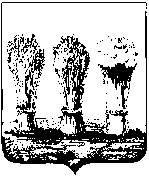 ПЕНЗЕНСКАЯ  ГОРОДСКАЯ  ДУМАРЕШЕНИЕ________________   						             № ____________О даче согласия на прием из собственности Российской Федерации в муниципальную собственность города Пензы земельного участка, расположенного по адресу: г. Пенза, ул. Совхоз техникум, 5 В соответствии с Федеральным законом от 06.10.2003 № 131-ФЗ «Об общих принципах организации местного самоуправления в Российской Федерации», Положением «О порядке управления и распоряжения имуществом, находящимся в муниципальной собственности города Пензы», утвержденным решением Пензенской  городской  Думы  от  26.06.2009 № 78-7/5, Положением о муниципальной казне города Пензы, утвержденным решением Пензенской городской Думы от 26.06.2009 № 81-7/5, на основании обращения МТУ Росимущества в Республике Мордовия, Республике Марий Эл, Чувашской Республике и Пензенской области от 04.05.2018 № 5414, руководствуясь статьей 22 Устава города Пензы, Пензенская городская Дума решила:          Дать согласие на безвозмездный прием из собственности Российской Федерации в муниципальную собственность города Пензы земельного участка, расположенного по адресу: г. Пенза, ул. Совхоз техникум, 5, с кадастровым номером 58:29:3001004:1297, площадью 3535 ± 21 кв.м, кадастровая стоимость – 3 597 074,60 рублей. Глава города                                                                                                 В.П. Савельев